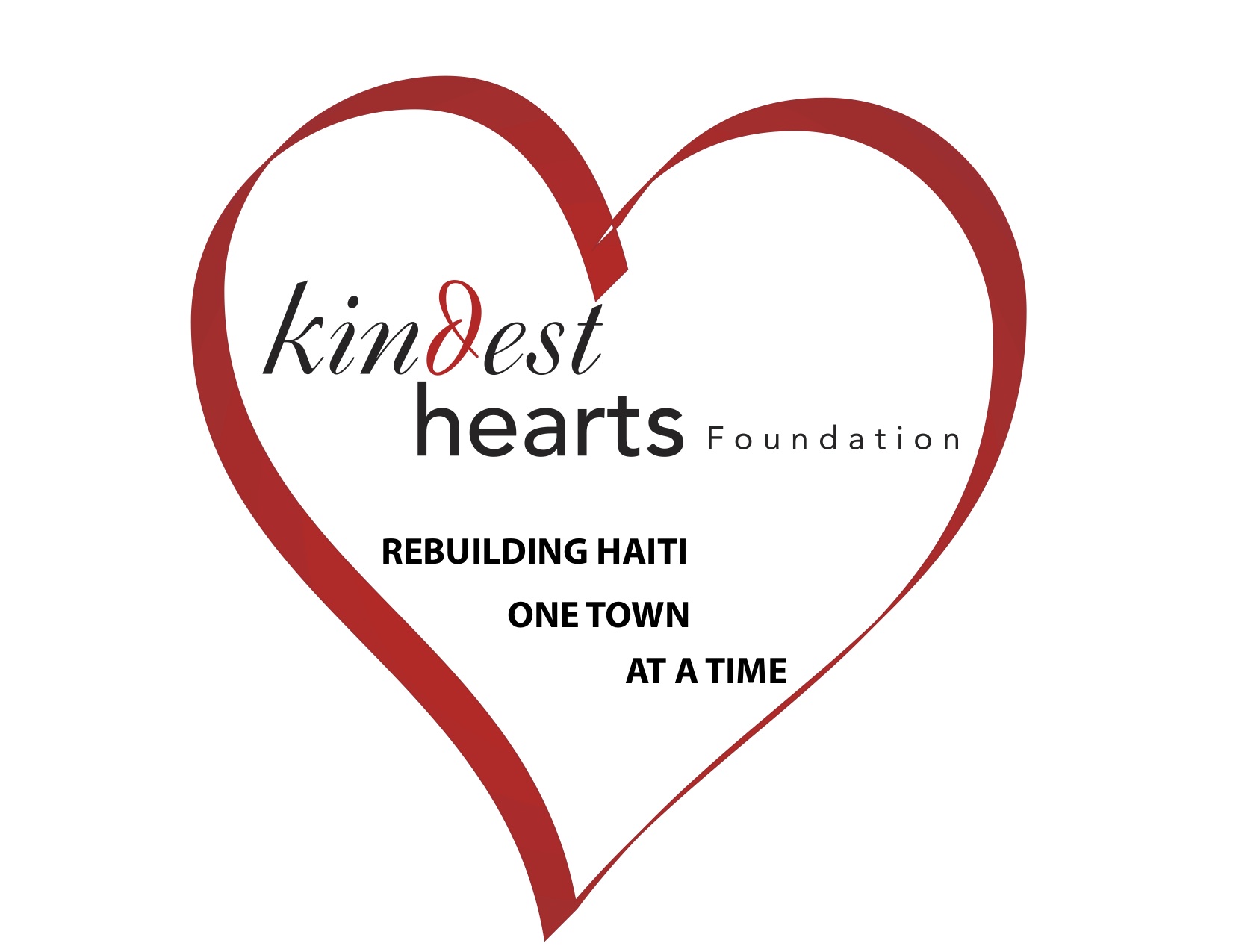 Program ApplicationWe are very excited that you've decided to join a Kindest Hearts trip! In order to travel into Haiti, you must have a U.S.  passport valid  for  at  least  6 months  from  the  date  of  your  trip's  arrival  in Port-au-Prince.  Citizens of other nations should check with the Haitian embassy regarding travel visas, regulations, and procedures. Due to increased security restrictions worldwide, passport application times can vary widely -- please plan accordingly, and if you do not have a current valid passport, we recommend that you apply immediately using expedited service. Please complete this form and  return  it  to:Kindest Hearts Foundation, Inc. P.O. Box 2101 Miller Place, NY  11764 In order to be fully registered, you must also complete and submit the Health Information Form, Agreement and Release Form, and a copy of the first page of your passport, along with your full payment, no later than 30 days before start of your trip. 1) Trip Information:Dates You'll Be Traveling:From: ________________________________________________________________To: __________________________________________________________________2) Volunteer Information:Please write your name exactly as it appears on your passport.Name _______________________________________________________________Address______________________________________________________________City __________________________________State:_______ Zip Code____________Country ______________________________________________________________Home Ph#: ______________Cell Ph#: ______________Work Ph#:_______________E-Mail; _______________________________________________________________  Marital Status: Single  Married  Other    Gender: Male  FemaleBirthdate: _____________________________________________________________3) Passport Information:Passport # _________________________Country__________________ Expires_______4) Contact Information:Please provide us with an emergency contact. Name: __________________________________________________________________Relationship _____________________________________________________________Address: ________________________________________________________________Home Ph#: ____________Cell Ph#: _______________Work Ph#:__________________E-Mail: _________________________________________________________________5) Travel Experiences:Have you been on a Kindest Hearts trip before?    Yes    No   Year:__________________Do you speak any French/Creole?    Yes    No.I certify that the information provided is correctKindest Hearts volunteers are required to pay a trip fee. The trip fee is $100.00 per day. Please verify your trip fee with the trip coordinator.  This fee will cover a portion of our costs for your trip including in-country travel expenses, food and lodging, staff and project costs .  For longer trips or groups working on special projects, this fee may change.   If you're part of such a group we will let you know in advance what your costs will be.  All airfares are the sole responsiblilty of the volunteer.  KHF will inform you of the date and time of pick up in Haiti. We require the trip fee in full 45 days before you are scheduled to leave.A minimum deposit of $200 is required with this application.  Your total payment will be due 45 days before your trip departs.  We can accept payment via paypal online. You can also send checks made payable to Kindest Hearts Foundation, Inc. to the address below.7) Payment to Charge: __________________________________________________ Information:Amount to Charge: _____________________________________________________Name on Card: _________________________________________________________CC#: Exp. Date: ________________________________________________________Billing Address _________________________________________________________Signature: _____________________________   Date: __________________________By completing the "Signature" field above, you are authorizing Kindest Hearts Foundation, Inc. to charge the amount you've indicated to your credit card.For More Information Contact: Tel #: 888-764-2522 Web:  www.kindesthearts.org